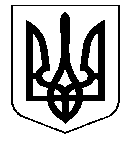 УКРАЇНАНОСІВСЬКА  МІСЬКА  РАДАНОСІВСЬКОГО  РАЙОНУ  ЧЕРНІГІВСЬКОЇ  ОБЛАСТІВИКОНАВЧИЙ  КОМІТЕТР І Ш Е Н Н Я30  травня  2019 року	м. Носівка	№ 158Про передачу в господарське відання КП «Носівка- Комунальник» мережі  вуличного освітленнянаселених пунктів  Носівської міської ради           Відповідно до статті 29 Закону України «Про місцеве самоврядування в Україні», з метою належного обліку майна комунальної власності  та ефективного його використання, а саме мереж вуличного освітлення  населених пунктів Носівської міської, виконавчий комітет міської ради  в и р і ш и в:        1. Погодити передачу в господарське відання  КП «Носівка-Комунальник» Носівської міської ради з постановкою на баланс майно - мережі вуличного освітлення  населених пунктів Носівської міської ради  згідно додатку.        2.  Подати проект рішення  з даного питання на розгляд постійних комісій та сесії міської ради.         3. Контроль за виконанням даного рішення покласти на заступника міського голови з питань житлово-комунального господарства О.Сичова. Міський  голова                                                                  В.ІГНАТЧЕНКО